Индивидуальный предпринимательШаталов Дмитрий Викторович108823, Москва г., поселение Рязановское, Знамя Октября п., дом № 9, квартира 9ИНН 507461427672р/с 40802810201500086989 ТОЧКА ПАО БАНКА "ФК ОТКРЫТИЕ" БИК 044525999 кор/с 30101810845250000999+7-499-397-82-47; +7-929-680-68-03; +7 929-680-68-04Акт приёма/передачи№ ______________ от ____________________оборудования в ремонтСпособ возврата оборудования       Самовывоз                          Отправка транспортной компанией		        Другое Перечень оборудования, передаваемого в ремонтПРИЛОЖЕНИЕ: карточка предприятия(заказчика).Наименование организации(заказчика), ИНН:Наименование организации(заказчика), ИНН:Наименование организации(заказчика), ИНН:Наименование организации(заказчика), ИНН:Адрес:Контактное лицо (ФИО):Контактное лицо (ФИО):Контактное лицо (ФИО):Телефон:Телефон:e-mail:Укажите, какой транспортной компанией и адрес доставки( терминал или адрес):НаименованиеСерийный номерВид ремонтаКомплектностьПеречислите комплектующие изделия, которые имеются в момент передачи оборудования в ремонтНеисправностьПожалуйста, подробнее опишите суть проблемы.  Это поможет ускорить время ремонта.Гарантийный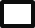 НегарантийныйПринял:ИП Шаталов Д.В.Сдал:(название организации)(название организации)(должность, Ф. И.О)(должность, Ф. И.О)(подпись)(подпись)(дата)М. П.(дата)М. П. 